приказом руководителя.1.4. В настоящем Положении используются следующие основные понятия:- ранняя стадия неблагополучия – проблемная семья (семьи с низкой
родительской компетентностью, где один из родителей злоупотребляет спиртными
напитками);- средняя стадия неблагополучия – семья, находящаяся в трудной жизненной
ситуации;- выявление и учет семейного неблагополучия – комплекс профессиональных
действий органов и учреждений системы профилактики по установлению факторов,
угрожающих благополучию, здоровью и жизни несовершеннолетних и
обусловливающих необходимость вмешательства с целью нормализации ситуации,
устранения причин и условий неблагополучия;- индивидуальная профилактическая работа – деятельность по своевременному
выявлению несовершеннолетних и семей, находящихся в социально опасном
положении, а так же по их социально-педагогической реабилитации и (или)
предупреждению совершения ими правонарушений и антиобщественных действий;- семья, находящаяся в трудной жизненной ситуации (далее ТЖС) – семья, в
которой существующие проблемы объективно нарушают жизнедеятельность членов
семьи (инвалидность, болезнь, сиротство, безнадзорность, безработица, отсутствие
определенного места жительства, конфликты в семье, одиночество), которую семья
не может преодолеть самостоятельно;- индивидуальная программа реабилитации и адаптации несовершеннолетнего,
находящегося в социально опасном положении - правовой акт, устанавливающий
план мероприятий, выполнение которых органами и учреждениями системы
профилактики безнадзорности и правонарушений несовершеннолетних необходимо
для проведения индивидуальной профилактической работы в отношении;- социальный паспорт - накопительный документ, включающий в себя
первоначальную информацию о несовершеннолетнем и семье, находящихся на
ранней стадии неблагополучия, на средне стадии благополучия, в социально опасном положении, выявленных проблемах, а также сведения о происходящих с семье изменениях;- несовершеннолетний - лицо, не достигшее возраста восемнадцати лет;- безнадзорный - несовершеннолетний, контроль за поведением которого отсутствует вследствие неисполнения или ненадлежащего исполнения обязанностей по его воспитанию, обучению и (или) содержанию со стороны родителей или иных законных представителей либо должностных лиц;- беспризорный - безнадзорный, не имеющий места жительства и (или) места пребывания;- несовершеннолетний, находящийся в социально опасном положении, - лицо, которое вследствие безнадзорности или беспризорности находится в обстановке, представляющей опасность для его жизни или здоровья либо не отвечающей требованиям к его воспитанию или содержанию, либо совершает правонарушение или антиобщественные действия;- семья, находящаяся в социально опасном положении, - семья, имеющая детей, находящихся в социально опасном положении, а также семья, где родители или иные законные представители несовершеннолетних не исполняют своих обязанностей по их воспитанию, обучению и (или) содержанию и (или) отрицательно влияют на их поведение либо жестоко обращаются с ними;- профилактика безнадзорности и правонарушений несовершеннолетних - система социальных, правовых, педагогических и иных мер, направленных на выявление и устранение причин и условий, способствующих безнадзорности, беспризорности, правонарушениям и антиобщественным действиям несовершеннолетних, осуществляемых в совокупности с индивидуальной профилактической работой с несовершеннолетними и семьями, находящимися в социально опасном положении.Деятельность Службы профилактики основывается на принципах законности, демократизма, гуманного обращения с несовершеннолетними, поддержки семьи и взаимодействия с ней, индивидуального подхода к несовершеннолетним с соблюдением конфиденциальности полученной информации, государственной поддержки деятельности органов местного самоуправления и общественных объединений по профилактике безнадзорности и правонарушений несовершеннолетних, обеспечения ответственности должностных лиц и граждан за нарушение прав и законных интересов несовершеннолетних.2. ЦЕЛИ И ЗАДАЧИ СЛУЖБЫ ПРОФИЛАКТИКИ2.1.Оказание социально-психологической и педагогической помощи несовершеннолетним с ограниченными возможностями здоровья и (или) отклонениями в поведении либо несовершеннолетним, имеющим проблемы в обучении;2.2. Выявление несовершеннолетних, находящихся в социально опасном положении;2.3. Выявление семьи, находящиеся в социально опасном положении, и оказывают им помощь в обучении и воспитании детей;2.4.Обеспечивать организацию в МБДОУ общедоступных спортивных секций, технических и иных кружков, клубов и привлечение к участию в них несовершеннолетних;2.5.Осуществление мер по реализации программ и методик, направленных на формирование законопослушного поведения несовершеннолетних.2.6.Обеспечение защиты прав и законных интересов несовершеннолетних.3. СОСТАВ СЛУЖБЫ ПРОФИЛАКТИКИ3.1. В состав Службы профилактики входят:3.1.1. Заведующий МБДОУ.3.1.2. Заместитель заведующего учреждением по учебно-воспитательной и методической работе.3.1.3. Медицинская сестра (по согласованию). 3.1.4. Председатель родительского совета (по согласованию).3.1.. Педагог-психолог, учитель-дефектолог, учитель-логопед.3.1.6. Воспитатель.4. ПОРЯДОК ДЕЯТЕЛЬНОСТИ СЛУЖБЫ ПРОФИЛАКТИКИ4.1. Служба профилактики:4.1.1. Организует изучение воспитателями статуса семей и условий жизни ребенка, составление социальных паспортов воспитанников, социального паспорта группы (Приложение 1).4.1.2. Осуществляет постановку на профилактический учет в МБДОУ (далее – учет) и снимает с учета семьи, находящиеся на ранней стадии неблагополучия, где родители (законные представители) не выполняют свои обязанности по воспитанию и обучению детей.4.1.3. Педагоги, сотрудники МБДОУ в случае выявления несовершеннолетних, находящихся в социально опасном положении, а также не посещающих или систематически пропускающих по неуважительным причинам занятия в МБДОУ, принимают меры по выяснению причин возникшей ситуации. Если несовершеннолетний и его семья оказались в социально опасном положении, соответствующие сведения передаются в комиссию в муниципальных образованиях по делам несовершеннолетних и защите их прав для введения в единый краевой банк данных и принятия необходимых мер по оказанию помощи несовершеннолетнему.4.1.4. Планирует и организует индивидуальную профилактическую работу с семьями, находящимися на ранней стадии неблагополучия, на средней стадии неблагополучия, в социально-опасном положении, состоящими на учете в МБДОУ, ОДН отдела МВД России по городу Норильску, Комиссии по делам несовершеннолетних и защите их прав (далее – КДНиЗП).4.1.5. Организует работу по вовлечению семей, находящихся на ранней стадии неблагополучия в родительские клубы, школы, функционирующие в МБДОУ.4.1.6. Осуществляет профилактическую работу с семьями, находящимися в социально-опасном положении. При необходимости ставит перед соответствующими государственными организациями вопрос о привлечении родителей (законных представителей), не выполняющих свои обязанности по воспитанию и обучению детей, к ответственности, установленной законодательством РФ.4.1.7. Ходатайствует перед КДНиЗП о постановке на учет семей, находящихся в социально-опасном положении и снятии с учета исправившихся семей.4.1.8. Заслушивает воспитателей с отчетом о состоянии воспитательно-профилактической работы с семьями, находящимися на ранней стадии неблагополучия.4.1.9. Не реже одного раза в год отчитывается о проводимой работе и ее результатах перед педагогическим коллективом.4.1.10. Предоставляет сведения о количестве семей, находящихся на ранней стадии неблагополучия, на средней стадии неблагополучия и семей в социально-опасном положении, в отдел контроля и организационно-методической работы Управления общего и дошкольного образования в срок до 1 ноября и 1 мая текущего года по форме (Приложение 2).4.1.11. Информирует соответствующие органы в соответствии с Алгоритмом действий при раннем выявлении неблагополучия в семьях и порядком сопровождения семей, оказавшихся в трудной жизненной ситуации, специалистами учреждений, подведомственных Управлению общего и дошкольного образования Администрации города Норильска от 0.08.2013  № 280-334.4.1.12. Организует обучение педагогического коллектива МБДОУ, Родительского Совета, современным формам и методам работы с семьями, находящимися на ранней стадии неблагополучия, на средней стадии неблагополучия и семьями, находящимися в социально-опасном положении.4.1.13. Работа Службы профилактики планируется на учебный год. План работы принимается на заседании Службы профилактики и утверждается заведующим МБДОУ.4.2. Служба профилактики заседает один раз в месяц в течение учебного года.4.3. Заседания Службы профилактики могут назначаться вне очереди по мере необходимости, а также в экстренных ситуациях.4.4. Решение принимается путем открытого голосования.4.. Контроль исполнения решений возлагается на заместителя заведующего учреждением  по учебно-воспитательной и методической работе.4.6. Работа Службы профилактики ведется в тесном контакте с ОДН отдела МВД России по городу Норильску, КДНиЗП, МБОУ ДОД «Центр внешкольной работы», МБУ СО «Центр семьи «Норильский», администрациями предприятий по месту работы родителей, заинтересованными общественными организациями.. Организация профилактического учета в МБДОУ.1. Основанием для постановки на профилактический учёт МБДОУ семьи и проведения индивидуальной профилактической работы является: а) нахождение семьи в нестабильной социальной, психологической обстановке, вследствие которой семья может оказаться в социально опасном положении (оставление ребенка без попечения родителей после окончания работы МБДОУ; употребление родителями наркотических/психотропных веществ, алкогольной и спиртосодержащей продукции и т.д.). б) нахождение семьи в трудной жизненной ситуации: когда проблемы, существующие в семье, объективно нарушают жизнедеятельность их членов (инвалидность, отсутствие определенного места жительства, конфликты в семье, отсутствие каких либо документов, малообеспеченность, безработица) и не могут быть преодолены самостоятельно; в) нахождение семьи в социально опасном положении: когда родители или законные представители не исполняют своих обязанностей по воспитанию, обучению и (или) содержанию своих несовершеннолетних детей, отрицательно влияют на их поведение либо жестоко обращаются с ними. Данные семьи ставятся на учет по постановлению КДНиЗП, разрабатывается комплексная межведомственная программа реабилитации семьи с участием всех необходимых органов и учреждений системы профилактики города; 	.2. Постановка семьи на учёт должна осуществляться решением Службы профилактики на основании представления, вносимого заместителем заведующего по учебно-воспитательной и методической работе по материалам, собранным воспитателями, педагогом-психологом. При постановке (снятии) семьи на учет в МБДОУ на заседание Службы профилактики приглашаются родители (законные представители) ребенка.	.3. В отношении семей, поставленных на учет, разрабатываются индивидуальные программы реабилитации (далее – ИПР) (за исключением семей, находящихся в социально опасном положении, для которых по постановлению КДНиЗП разработана комплексная межведомственная программа реабилитации).Программа ИПР несовершеннолетнего и семьи содержит:- утверждение программы ИПР (в правом верхнем углу);-  название и сроки реализации программы ИПР;- информацию о несовершеннолетнем и его семье (Ф.И.О. несовершеннолетнего, дату рождения, род занятий (отдельно по каждому несовершеннолетнему); адрес (фактический, по регистрации); состав семьи (Ф.И.О., дату рождения, род занятий); основание постановки на учет; характеристику ситуации в семье; цели и задачи программы ИПР).- комплекс профилактических и реабилитационных мероприятий, ориентированных на реабилитацию конкретного ребенка и его семьи (социальных, педагогических, медицинских, психологических и других необходимых мероприятий), реализуемых представителями Службы профилактики.При описании мероприятий рекомендована следующая последовательность изложения:- краткая характеристика проблемы;- ответственные исполнители мероприятий из числа представителей Службы профилактики;- название мероприятий, субъекты деятельности (несовершеннолетние, члены их семей);- сроки проведения мероприятий, планируемые (измеримые) результаты мероприятий..4. Семьи, состоящие на учёте, должны ежемесячно обсуждаться на заседании Службы профилактики (результаты работы, постановка новых задач, принятие решений). По данным вопросам присутствие родителей (законных представителей) необязательно. Выписки из протокола заседания вкладываются в личное профилактическое дело семьи (Приложение 3).6. ОРГАНИЗАЦИЯ ПРОФИЛАКТИЧЕСКОГО УЧЕТА в МБДОУС СЕМЬЯМИ, СНЯТЫМИ С УЧЕТА В кднизп6.1. Контроль за семьями снятыми с учета КДНиЗП осуществляется Службой профилактики МБДОУ на основании выписки из постановления КДНиЗП.6.2. Служба профилактики:6.2.1. Ведет внутренний учет семей снятых с учета КДНиЗП.6.2.2. Ведет наблюдение за семьями снятыми с учета КДНиЗП в течение шести месяцев с оформлением контрольного листа в конце каждого месяца (Приложение 4).6.2.3. В случае неисполнения или ненадлежащего исполнения родителями и иными законными представителями (опекунами, попечителями несовершеннолетних) своих обязанностей по жизнеобеспечению детей незамедлительно информирует в письменном и электронном виде специалистов КДНиЗП.6.2.4. В случае нахождения семьи в течение шести месяцев в стабильной социальной, психологической обстановке семья снимается с профилактического учета МБДОУ, профилактическое дело передается в архив.6.2.. В случае повторной постановки на учет несовершеннолетнего и семьи, находящейся в социально-опасном положении, продолжает вести профилактическое дело, извлеченное из архива.Приложение 1Социальный паспорт воспитанника Социальный паспорт группы ____________________ МБДОУ «ДС № 3 «Солнышко»Воспитатели:___________________________________________________________________________________________________________________________________Дата ______________________________Подпись ___________________________Примечание: все полученные сведения являются сугубо конфиденциальными, не подлежат разглашению и используются только в служебных целях.Приложение 2Информация о семьях,находящихся на ранней стадии неблагополучия,на средней стадии неблагополучияи семьях, находящихся в социально-опасном положенииМБДОУ «ДС № 3 «Солнышко»,по состоянию на 01.11.20___г. (на 01.0.20___г.)ДатаДолжность									ПодписьПечать							Приложение 3Личное профилактическое дело семьиЛичное профилактическое дело должно содержать:а) социальный паспорт воспитанника, информацию о существующих проблемах (основания постановки семьи на профилактический учёт);б) индивидуальную программу реабилитации, утверждённую председателем Службы профилактики, с отметкой о выполнении или невыполнении (с указанием причин) мероприятий программы реабилитации (ежемесячно); в) другие документы, касающиеся семьи на усмотрение Службы профилактики (выписки из протоколов заседаний Службы профилактики, справки Ф-4, ходатайства в различные учреждения, выписки из протоколов заседаний КДНиЗП и т.д.).                                                                          Утверждено: Председатель Службы профилактики                                                                           МБДОУ «ДС № 3 «Солнышко»                                                                          «___»__________20____г.                                                                           ________________Индивидуальная программа реабилитации семьи,состоящей на профилактическом учёте в МБДОУГруппа______________________________Ф.И.О. ребенка ______________________Проблема____________________________Приложение 4Контрольный лист наблюденияза семьями, снятыми с учета в КДНиЗПФИО воспитанника____________________________________________________Группа______________________________________________________________Дата заполнения контрольного листа_____________________________________Примечания_________________________________________________________________________________________________________________________________________________________________________________________________________________________________________________________________________________________________________________________________________________________Ф.И.О. ребенкаФ.И.О. ребенкаФ.И.О. ребенкаФ.И.О. ребенкаФ.И.О. ребенкаФ.И.О. ребенкаДата рожденияДата рожденияДата рожденияДата рожденияДата рожденияДата рожденияМБДОУ «ДС № 3 «Солнышко»МБДОУ «ДС № 3 «Солнышко»МБДОУ «ДС № 3 «Солнышко»ГруппаГруппаГруппаВоспитатели:Воспитатели:Воспитатели:Воспитатели:Воспитатели:Воспитатели:Свидетельство о рожденииСвидетельство о рождениисериясерияномерномерСтраховой полисСтраховой полиссериясерияномерномерНациональностьНациональностьНациональностьНациональностьНациональностьНациональностьГражданствоГражданствоГражданствоГражданствоГражданствоГражданствоДомашний адрес по пропискеДомашний адрес по пропискеДомашний адрес по пропискеДомашний адрес по пропискеДомашний адрес по пропискеДомашний адрес по пропискеФактический адрес проживанияФактический адрес проживанияФактический адрес проживанияФактический адрес проживанияФактический адрес проживанияФактический адрес проживанияТелефонТелефонТелефонТелефонТелефонТелефонКоличество комнатКоличество комнатКоличество комнатКоличество комнатКоличество комнатКоличество комнатФ.И.О. мамы (законного представителя)Ф.И.О. мамы (законного представителя)Ф.И.О. мамы (законного представителя)Ф.И.О. мамы (законного представителя)Ф.И.О. мамы (законного представителя)Ф.И.О. мамы (законного представителя)Дата рожденияДата рожденияДата рожденияОбразованиеОбразованиеОбразованиеМесто работы полностью, должностьМесто работы полностью, должностьМесто работы полностью, должностьМесто работы полностью, должностьМесто работы полностью, должностьМесто работы полностью, должностьТелефон рабочийТелефон рабочийТелефон рабочийТелефон рабочийТелефон рабочийТелефон рабочийФ.И.О. отца (отчима)Ф.И.О. отца (отчима)Ф.И.О. отца (отчима)Ф.И.О. отца (отчима)Ф.И.О. отца (отчима)Ф.И.О. отца (отчима)Дата рожденияДата рожденияДата рожденияОбразованиеОбразованиеОбразованиеМесто работы полностью, должностьМесто работы полностью, должностьМесто работы полностью, должностьМесто работы полностью, должностьМесто работы полностью, должностьМесто работы полностью, должностьТелефон рабочийТелефон рабочийТелефон рабочийТелефон рабочийТелефон рабочийТелефон рабочийКоличество детей в семьеКоличество детей в семьеКоличество детей в семьеКоличество детей в семьеКоличество детей в семьеКоличество детей в семьеФ.И.О.Ф.И.О.Ф.И.О.Ф.И.О.Ф.И.О.Ф.И.О.Дата рожденияНомер школыНомер школыКлассКлассНомер ДОУФ.И.О.Ф.И.О.Ф.И.О.Ф.И.О.Ф.И.О.Ф.И.О.Дата рожденияНомер школыНомер школыКлассКлассНомер ДОУКонтактные телефоны родственниковКонтактные телефоны родственниковКонтактные телефоны родственниковКонтактные телефоны родственниковКонтактные телефоны родственниковКонтактные телефоны родственников№ п\пФ.И.О. воспитанникаМногодетныеНеполныеБезработные  (оба родителя)Семьи с детьми с ограниченными возможностями здоровьяНесовершеннолетние родителиОпекуныНа профилактическом учете в МБДОУНа учете в ЦВРНа учете в КДНиЗПНа учете в КДНиЗПВыявленные проблемыВыявленные проблемы1.2.……2.Кол-во семей, поставленныхна профилактический учет в МБДОУКол-во воспитанников в данных семьяхКол-во семей, поставленныхна учет в ЦВРКол-во воспитанников в данных семьяхКол-во семей, поставленных на учет в КДНиЗПКол-во воспитанников в данных семьяхОтветственное лицоПрофилактические мероприятияОтметка о выполнении, датаВоспитатель1.Воспитатель2…Старшая медицинская сестра1.Старшая медицинская сестра2…Педагог-психолог1.Педагог-психолог2…Учитель - логопед1.Учитель - логопед2…Заместитель заведующего по УВиМР1.Заместитель заведующего по УВиМР2…Критерии оценкиХарактеристики1Посещаемость МБДОУ2Уход за ребенком, проявление заботы (внешний вид, наличие спортивной формы, запасной одежды, принадлежностей для занятий в бассейне, соблюдение санитарно-гигиенических условий и т.д.)3Эмоциональное состояние ребенка4Соблюдение режима МБДОУСвоевременная оплата за содержание ребенка в МБДОУ6Выполнение рекомендаций воспитателей, специалистов МБДОУ7Проявление заинтересованности родителей в освоении ребенком образовательной программы  МБДОУ, участие в совместных мероприятияхФИОподписьВоспитатели группы                                                          ______________________________________________________________________________________Члены Службы профилактики:Заведующий МБДОУ                                                            _____________________________________________Заместитель заведующего по УВ и МР_____________________________________________Медицинская сестра_____________________________________________Педагог-психолог_____________________________________________Учитель - логопедВоспитатель _________________________________________________________________ _________________________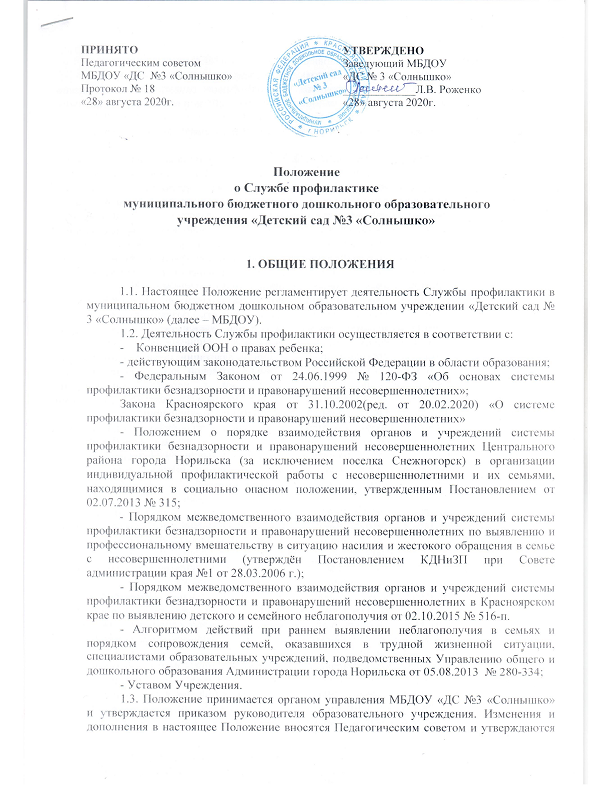 